a. John 8:1-11 (Mary Magdalene)[edit]The woman was facing death, accused of a capital offence. She was being used by the Jews to trap Jesus. While Jesus used wisdom to get out of the trap set for him, Jesus also showed compassion for the accused woman. She knew what she had or had not done, and Jesus choose to forgive her sins. Jesus got creative and deflected the attention of the Jews from accusing the woman and trying to trap Him toward their own problems.You are unlikely to know the sins of people in a conflict, but can you use creative problem solving to help those in a crisis?b. Luke 15:11-32[edit]Many a sermon has been preached disecting this story, but for the purposes of this honor the story illistrates family acceptence and the need to be loved. The father also addressed his son's physical needs for food and shelter.c. Luke 8:40-56[edit]Jesus was addressing the very life and breath of the little girl, as well as the need for family and love in her parents. But of course Jesus also addressed people's spiritual needs and faith, higher level needs on scale of needs.d. Matthew 8:1-22[edit]Jesus addressed people's physical needs for health, and even breathing, but His also addressed people's spiritual needs.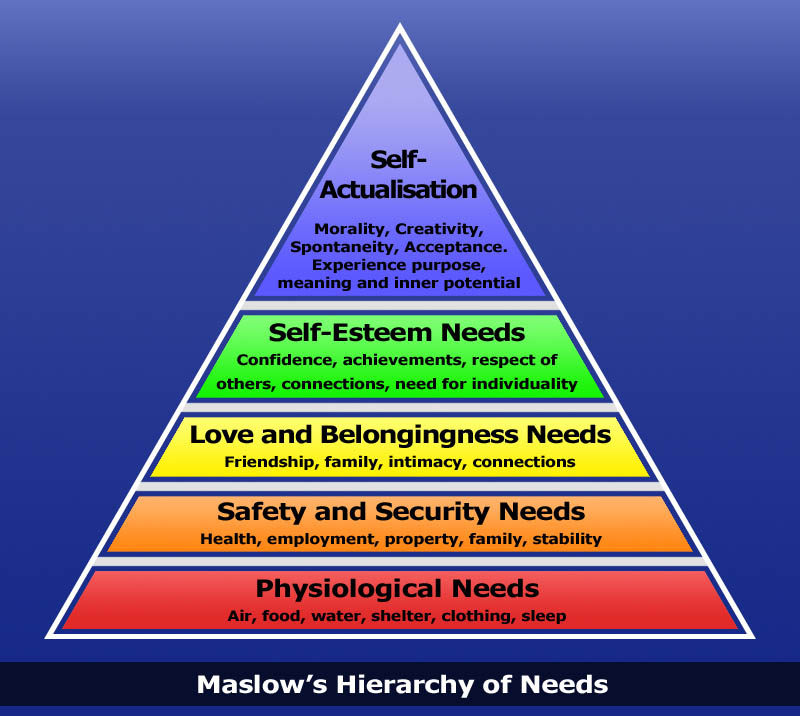 Examine AlternativesEnsure the Person’s Personal SafetyProvide SupportMake PlansDefine the ProblemObtain CommitmentIdentify People who can help, offer coping mechanisms, examine thinking, find ways to lessen anxietyListen, empathize, be genuine, show acceptanceBe detailed, give resource lists, list action stepsAssess possibility of physical dangerCommunicate that you careSummarize plan verbally or write, take actionJohn 8:1-11 (NKJV)But Jesus went to the Mount of Olives.Now early in the morning He came again into the temple, and all the people came to Him; and He sat down and taught them. Then the scribes and Pharisees brought to Him a woman caught in adultery. And when they had set her in the midst, they said to Him, “Teacher, this woman was caught in adultery, in the very act. Now Moses, in the law, commanded us that such should be stoned. But what do You say?” This they said, testing Him, that they might have something of which to accuse Him. But Jesus stooped down and wrote on the ground with His finger, as though He did not hear.So when they continued asking Him, He raised Himself up and said to them, “He who is without sin among you, let him throw a stone at her first.” And again He stooped down and wrote on the ground. Then those who heard it, being convicted by their conscience, went out one by one, beginning with the oldest even to the last. And Jesus was left alone, and the woman standing in the midst. When Jesus had raised Himself up and saw no one but the woman, He said to her, “Woman, where are those accusers of yours? Has no one condemned you?”She said, “No one, Lord.”And Jesus said to her, “Neither do I condemn you; go and sin no more.”Luke 15:11-32 (NIV)11 Jesus continued: “There was a man who had two sons. 12 The younger one said to his father, ‘Father, give me my share of the estate.’ So he divided his property between them.13 “Not long after that, the younger son got together all he had, set off for a distant country and there squandered his wealth in wild living. 14 After he had spent everything, there was a severe famine in that whole country, and he began to be in need. 15 So he went and hired himself out to a citizen of that country, who sent him to his fields to feed pigs. 16 He longed to fill his stomach with the pods that the pigs were eating, but no one gave him anything.17 “When he came to his senses, he said, ‘How many of my father’s hired servants have food to spare, and here I am starving to death! 18 I will set out and go back to my father and say to him: Father, I have sinned against heaven and against you. 19 I am no longer worthy to be called your son; make me like one of your hired servants.’ 20 So he got up and went to his father.“But while he was still a long way off, his father saw him and was filled with compassion for him; he ran to his son, threw his arms around him and kissed him.21 “The son said to him, ‘Father, I have sinned against heaven and against you. I am no longer worthy to be called your son.’22 “But the father said to his servants, ‘Quick! Bring the best robe and put it on him. Put a ring on his finger and sandals on his feet. 23 Bring the fattened calf and kill it. Let’s have a feast and celebrate. 24 For this son of mine was dead and is alive again; he was lost and is found.’ So they began to celebrate.25 “Meanwhile, the older son was in the field. When he came near the house, he heard music and dancing. 26 So he called one of the servants and asked him what was going on. 27 ‘Your brother has come,’ he replied, ‘and your father has killed the fattened calf because he has him back safe and sound.’28 “The older brother became angry and refused to go in. So his father went out and pleaded with him. 29 But he answered his father, ‘Look! All these years I’ve been slaving for you and never disobeyed your orders. Yet you never gave me even a young goat so I could celebrate with my friends. 30 But when this son of yours who has squandered your property with prostitutes comes home, you kill the fattened calf for him!’31 “‘My son,’ the father said, ‘you are always with me, and everything I have is yours. 32 But we had to celebrate and be glad, because this brother of yours was dead and is alive again; he was lost and is found.’”Luke 8:40-56 (NIV)40 Now when Jesus returned, a crowd welcomed him, for they were all expecting him. 41 Then a man named Jairus, a synagogue leader, came and fell at Jesus’ feet, pleading with him to come to his house 42 because his only daughter, a girl of about twelve, was dying.As Jesus was on his way, the crowds almost crushed him. 43 And a woman was there who had been subject to bleeding for twelve years,[a] but no one could heal her. 44 She came up behind him and touched the edge of his cloak, and immediately her bleeding stopped.45 “Who touched me?” Jesus asked.When they all denied it, Peter said, “Master, the people are crowding and pressing against you.”46 But Jesus said, “Someone touched me; I know that power has gone out from me.”47 Then the woman, seeing that she could not go unnoticed, came trembling and fell at his feet. In the presence of all the people, she told why she had touched him and how she had been instantly healed. 48 Then he said to her, “Daughter, your faith has healed you. Go in peace.”49 While Jesus was still speaking, someone came from the house of Jairus, the synagogue leader. “Your daughter is dead,” he said. “Don’t bother the teacher anymore.”50 Hearing this, Jesus said to Jairus, “Don’t be afraid; just believe, and she will be healed.”51 When he arrived at the house of Jairus, he did not let anyone go in with him except Peter, John and James, and the child’s father and mother. 52 Meanwhile, all the people were wailing and mourning for her. “Stop wailing,” Jesus said. “She is not dead but asleep.”53 They laughed at him, knowing that she was dead. 54 But he took her by the hand and said, “My child, get up!” 55 Her spirit returned, and at once she stood up. Then Jesus told them to give her something to eat. 56 Her parents were astonished, but he ordered them not to tell anyone what had happened.Footnotes:[a] Luke 8:43 Many manuscripts years, and she had spent all she had on doctorsMatthew 8:1-22 (NIV).Jesus Heals a Man With Leprosy8 When Jesus came down from the mountainside, large crowds followed him. 2 A man with leprosy came and knelt before him and said, “Lord, if you are willing, you can make me clean.”3 Jesus reached out his hand and touched the man. “I am willing,” he said. “Be clean!” Immediately he was cleansed of his leprosy. 4 Then Jesus said to him, “See that you don’t tell anyone. But go, show yourself to the priest and offer the gift Moses commanded, as a testimony to them.”The Faith of the Centurion5 When Jesus had entered Capernaum, a centurion came to him, asking for help. 6 “Lord,” he said, “my servant lies at home paralyzed, suffering terribly.”7 Jesus said to him, “Shall I come and heal him?”8 The centurion replied, “Lord, I do not deserve to have you come under my roof. But just say the word, and my servant will be healed. 9 For I myself am a man under authority, with soldiers under me. I tell this one, ‘Go,’ and he goes; and that one, ‘Come,’ and he comes. I say to my servant, ‘Do this,’ and he does it.”10 When Jesus heard this, he was amazed and said to those following him, “Truly I tell you, I have not found anyone in Israel with such great faith. 11 I say to you that many will come from the east and the west, and will take their places at the feast with Abraham, Isaac and Jacob in the kingdom of heaven. 12 But the subjects of the kingdom will be thrown outside, into the darkness, where there will be weeping and gnashing of teeth.”13 Then Jesus said to the centurion, “Go! Let it be done just as you believed it would.” And his servant was healed at that moment.Jesus Heals Many14 When Jesus came into Peter’s house, he saw Peter’s mother-in-law lying in bed with a fever. 15 He touched her hand and the fever left her, and she got up and began to wait on him.16 When evening came, many who were demon-possessed were brought to him, and he drove out the spirits with a word and healed all the sick. 17 This was to fulfill what was spoken through the prophet Isaiah:“He took up our infirmities and bore our diseases.”The Cost of Following Jesus18 When Jesus saw the crowd around him, he gave orders to cross to the other side of the lake. 19 Then a teacher of the law came to him and said, “Teacher, I will follow you wherever you go.”20 Jesus replied, “Foxes have dens and birds have nests, but the Son of Man has no place to lay his head.”21 Another disciple said to him, “Lord, first let me go and bury my father.”22 But Jesus told him, “Follow me, and let the dead bury their own dead.”Crisis Intervention Step Explanation123456